May 1, 2015Donna M.J. Clark, EsquireEnergy Association of Pennsylvania800 North Third Street, Suite 205Harrisburg, PA 17102Re: 	Petition for Expedited Order Granting an Extension of Time to File Reply Comments to Act 129 Phase III Tentative Implementation Order.	Docket No. M-2014-2424864Dear Ms. Clark:	The Pennsylvania Public Utility Commission (Commission) is extending the period for interested parties and stakeholders to submit reply comments to the Commission’s Energy Efficiency and Conservation (EE&C) Program Tentative Implementation Order at Docket No. M-2014-2424864, entered on March 11, 2015.	The due date for the filing of Reply Comments with respect to the Tentative Implementation Order is hereby extended until May 15, 2015.  This extension applies to all parties and commenters.On April 29, 2015, the Energy Association of Pennsylvania (EAP) filed the instant Petition requesting an order granting an extension of time until May 22, 2015, for all commentators to file reply comments to the EE&C Program Tentative Implementation Order.  In support of its Petition, EAP notes that extensive comments were filed on April 27, 2015, and that the reply comments were due by May 12, 2015.  EAP also notes that in addition to the EE&C Program Tentative Implementation Order, parties were required to file comments on April 27, 2015 to the 2016 Total Resource Cost (TRC) Test Tentative Order at Docket No. M-2015-2468992, also entered on March 11, 2015.  Reply comments to the TRC Test Tentative Order are also due May 12, 2015.  EAP asserts that the comments filed in these two proceedings address complex technical, legal and policy concerns, as well as additional facts addressing the opinions of the Statewide Evaluator.  EAP asserts that the extension for time to file reply comments is necessary to ease the constraints of replying to multiple sets of complex comments and to provide more thorough analysis of the initial comments.  Finally, EAP asserts that the requested extension would not impact the tentative timeline established by the Commission to issue a final order by mid-June 2015.The Commission recognizes the complexity of the issues raised in the tentative orders and filed comments.  We, however, are concerned that extending the reply comment filing deadline to May 22, 2015, could jeopardize the already tight timeline for subsequent proceedings that may impact the electric distribution companies ability to implement their Phase III EE&C Plans by June 1, 2016, if a Phase III EE&C Program is adopted.  In recognition of the complex issues and the tight timelines involved, we will grant an extension of time to May 15, 2015, for all parties to file reply comments to the EE&C Program Tentative Implementation Order.  The deadline to file reply comments to the TRC Test Tentative Order will remain as May 12, 2015.	We encourage the use of the Commission’s eFiling system for the filing of reply comments.  In addition, all commenters are directed to email Word®-compatible copies of their submittals at this docket to Megan Good (megagood@pa.gov) and Kriss Brown (kribrown@pa.gov). 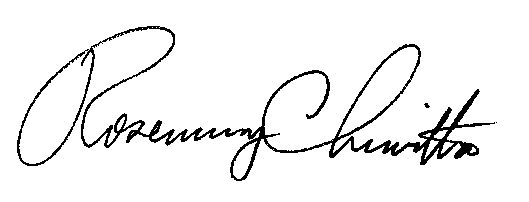 	Sincerely,						Rosemary Chiavetta						Secretarycc:	All Parties and Commenters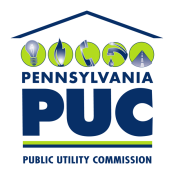  PUBLIC UTILITY COMMISSIONP.O. IN REPLY PLEASE REFER TO OUR FILEM-2014-2424864